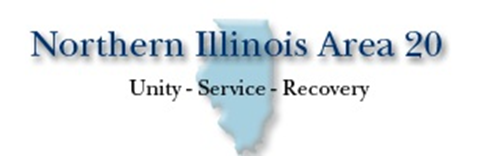 District Committee Change FormDistrict: ________					Effective Date: ___________________Service Position:     Role: First Name:   Last Name: Street Address 1: Street Address 2:   City:  State:      Zip Code: Preferred Phone No: Include area code and use hyphens when entering your number (e.g., 888-555-1234)Preferred Email Address: Provide an email address to receive AA-related information, materials, and events.Service Position:     Role: First Name:   Last Name: Street Address 1: Street Address 2:   City:  State:      Zip Code: Preferred Phone No: Include area code and use hyphens when entering your number (e.g., 888-555-1234)Preferred Email Address: Provide an email address to receive AA-related information, materials, and events.INCOMINGOUTGOING